GUIA DE TRABAJO LENGUAJE Y COMUNICACIÓNNOMBRE: __________________________________________________FECHA:___________________________  CURSO : QUINTO BASICO¿QUÉ VAMOS APRENDER?I.- ¡COMENZAMOS LA CLASE!A.- Lectura del texto, subrayando ideas principales. Lee el texto y analízalo subrayando las ideas principalesAFICHESAFICHE PROPAGANDISTICO:Este afiche quiere modificar el cambio de alimentación.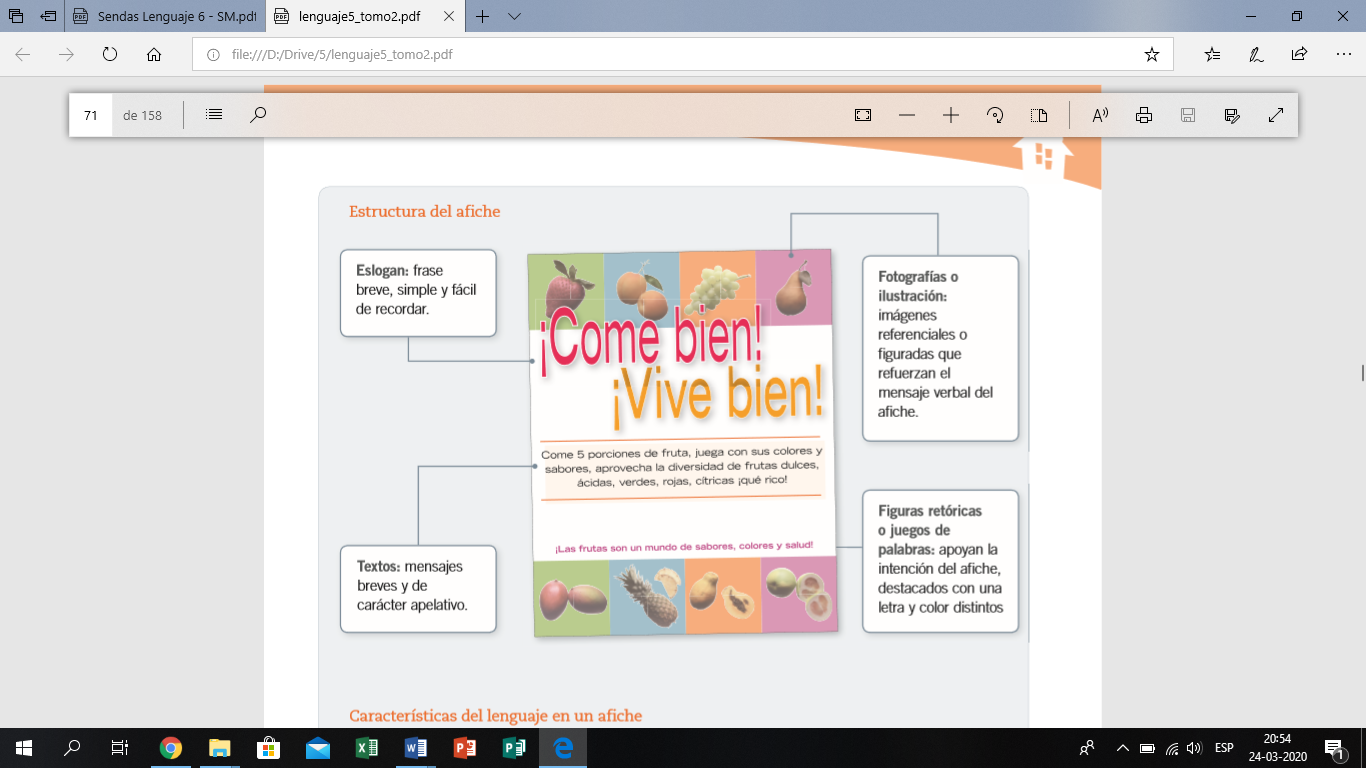 En cambio:AFICHE PUBLICITARIOEste afiche esta vendiendo su producto, para el consumo de las personas.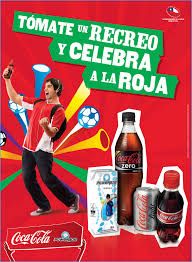 Características del lenguaje en un afiche • Sencillo y acotado. • Llamativo, lúdico y con juegos de palabras.Ejemplos: ¡¡Ayúdanos!! Come sano, Ven ahora, ¡Participa!, Compra ya.     ¡A TRABAJAR!1.- Observa, lee y analiza respondiendo las preguntas: (Puedes contestar en tu cuaderno de lenguaje, escribiendo pregunta y respuesta).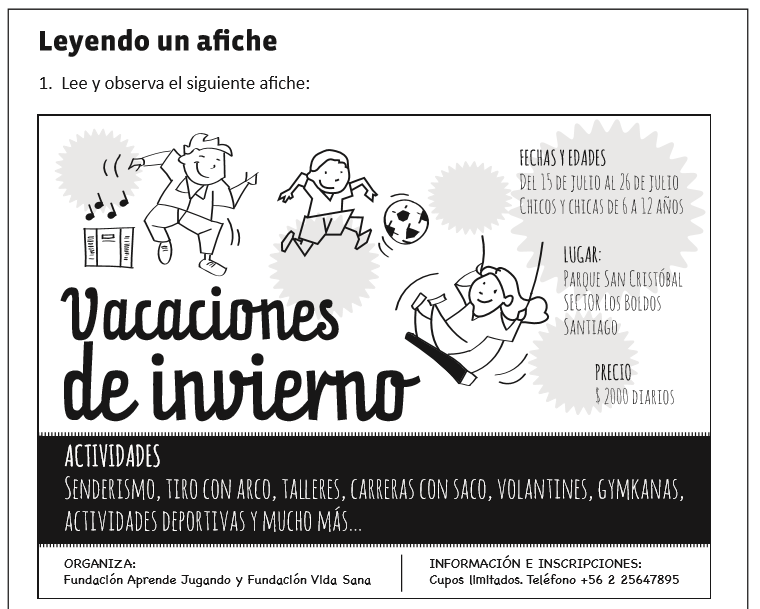 1- ¿Qué tipo de afiche es?, a.- Afiche humorísticos b.- Afiche Publicitarioc.- Afiche propagandístico d.- Afiche literario2.- ¿Quién organiza la actividad?a.- Los padresb.- Los alumnosc.-Fundación aprende jugandod.- Una empresa3.- Si quiero saber más información e inscribirme, ¿qué tendría que realizar’. a.- Llamar por teléfono b.- Tener que asistir al centro de juegoc.- Escribir un emaild.- Ninguna de las anteriores.4.- ¿Quiénes pueden asistir al centro de vacaciones?a.- Los padresb.- Niños y niñas de 6 a 12 añosc.- Todas las personasd.- Sólo las mujeres5.- ¿Cuál es el propósito del afiche?____________________________________________________________________________________________________________________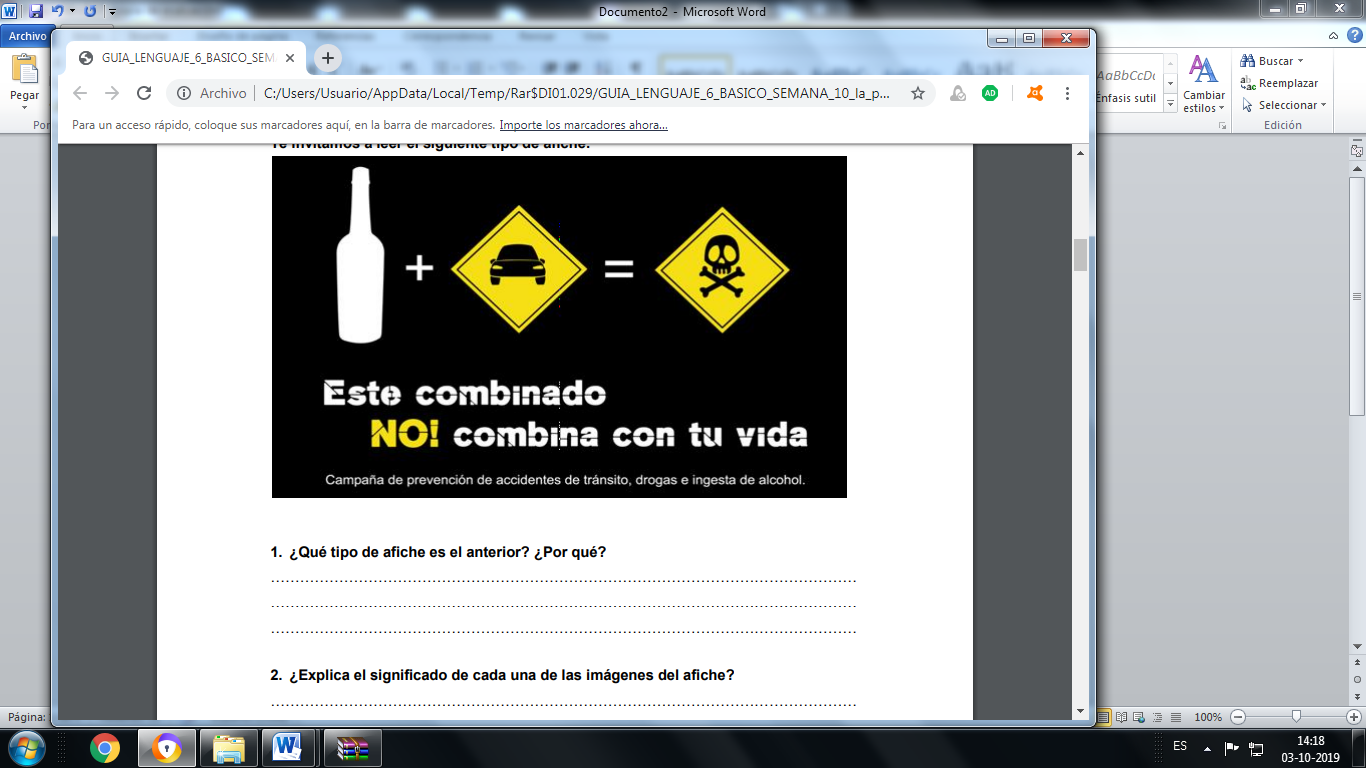 a.- ¿Qué tipo de afiche es?, ¿Por qué?____________________________________________________________________________________________________________________b.- ¿A quién va dirigido?__________________________________________________________________________________________________________________c.- ¿Explica el significado de cada una de las imágenes del afiche?____________________________________________________________________________________________________________________d.- ¿Cuál es el eslogan?___________________________________________________________________________________________________________________e.- ¿A qué se refiere la palabra combinado en el texto?____________________________________________________________________________________________________________________REFLEXION:a.- ¿Cuál es la finalidad de los afiches?____________________________________________________________________________________________________________________b.- Indica tres características del afiche publicitario y propagandísticoc.- Elige uno de los tipos de afiche y produce uno en tu cuaderno de lenguaje.Tú eliges tema.Recuerda que debe tener: Imágenes				 Eslogan				Mensaje.Revisa tu ortografía, con letra legible.OBJETIVOCONTENIDOOA6: Leer independientemente y comprender textos no literarios para ampliar su conocimiento del mundo y formarse una opinión: extrayendo información explícita e implícita, haciendo inferencias a partir de la información del texto, relacionando la información de imágenes, afiches y mapas con el texto en el cual están insertos, formulando una opinión.1.- Afiches 2.- Comprensión lectoraOBJETIVO DE LA SEMANAHABILIDADES (HABILIDAD)Analizar elementos de afiches publicitarios y propagandísticos, mediante guía de trabajo.Analizar, es descomponer un todo en sus partes y una pequeña El afiche es un tipo de texto que combina imagen y palabra, cuya finalidad principal es provocar una reacción en las personas. Esta reacción puede ser comprar un producto o cambiar una conducta. De acuerdo con esto se distinguen:PublicitarioPropagandístico